                                                                                 ispunjava Zagrebačka županijaIZJAVEOvom se Prijavnom obrascu prilaže slijedeće:      Mjesto i datum: _________________________________________________________________________Pod materijalnom i kaznenom odgovornošću izjavljujem da su svi podaci navedeni u ovom Prijavnom obrascu istiniti, točni i potpuni i da razumijem odredbe vezane za Opću uredbu o zaštiti pojedinaca u vezi s obradom osobnih podataka i o slobodnom kretanju takvih podataka (potpis podnositelja prijave): _______________________________________________________________________________________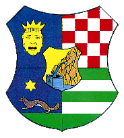 REPUBLIKA HRVATSKAZAGREBAČKA ŽUPANIJAUpravni odjel za poljoprivredu, ruralni razvitak i šumarstvoUlica grada Vukovara 72/V, 10000 ZagrebTel: 01/6009-466, 6009-426, Fax: 01/6009-474m.sesvecan©@zagrebacka-zupanija.hr www.zagrebacka-zupanija.hr               REPUBLIKA HRVATSKAZAGREBAČKA ŽUPANIJAUpravni odjel za poljoprivredu, ruralni razvitak i šumarstvoUlica grada Vukovara 72/V, 10000 ZagrebTel: 01/6009-466, 6009-426, Fax: 01/6009-474m.sesvecan©@zagrebacka-zupanija.hr www.zagrebacka-zupanija.hr               REPUBLIKA HRVATSKAZAGREBAČKA ŽUPANIJAUpravni odjel za poljoprivredu, ruralni razvitak i šumarstvoUlica grada Vukovara 72/V, 10000 ZagrebTel: 01/6009-466, 6009-426, Fax: 01/6009-474m.sesvecan©@zagrebacka-zupanija.hr www.zagrebacka-zupanija.hr               REPUBLIKA HRVATSKAZAGREBAČKA ŽUPANIJAUpravni odjel za poljoprivredu, ruralni razvitak i šumarstvoUlica grada Vukovara 72/V, 10000 ZagrebTel: 01/6009-466, 6009-426, Fax: 01/6009-474m.sesvecan©@zagrebacka-zupanija.hr www.zagrebacka-zupanija.hr               REPUBLIKA HRVATSKAZAGREBAČKA ŽUPANIJAUpravni odjel za poljoprivredu, ruralni razvitak i šumarstvoUlica grada Vukovara 72/V, 10000 ZagrebTel: 01/6009-466, 6009-426, Fax: 01/6009-474m.sesvecan©@zagrebacka-zupanija.hr www.zagrebacka-zupanija.hr               Obrazac 10.PRIJAVNI OBRAZAC ZA POTPORU
ULAGANJA U SEKTORU ŠUMARSTVA U 2019. GODINIPRIJAVNI OBRAZAC ZA POTPORU
ULAGANJA U SEKTORU ŠUMARSTVA U 2019. GODINIPRIJAVNI OBRAZAC ZA POTPORU
ULAGANJA U SEKTORU ŠUMARSTVA U 2019. GODINIPRIJAVNI OBRAZAC ZA POTPORU
ULAGANJA U SEKTORU ŠUMARSTVA U 2019. GODINIPRIJAVNI OBRAZAC ZA POTPORU
ULAGANJA U SEKTORU ŠUMARSTVA U 2019. GODINIPRIJAVNI OBRAZAC ZA POTPORU
ULAGANJA U SEKTORU ŠUMARSTVA U 2019. GODINI(popunjava pisarnica Zagrebačke županije)(popunjava pisarnica Zagrebačke županije)OPĆI PODACI O PODNOSITELJU PRIJAVEOPĆI PODACI O PODNOSITELJU PRIJAVEOPĆI PODACI O PODNOSITELJU PRIJAVEOPĆI PODACI O PODNOSITELJU PRIJAVEOPĆI PODACI O PODNOSITELJU PRIJAVEOPĆI PODACI O PODNOSITELJU PRIJAVEOPĆI PODACI O PODNOSITELJU PRIJAVEOPĆI PODACI O PODNOSITELJU PRIJAVEOPĆI PODACI O PODNOSITELJU PRIJAVEOPĆI PODACI O PODNOSITELJU PRIJAVEOPĆI PODACI O PODNOSITELJU PRIJAVEOPĆI PODACI O PODNOSITELJU PRIJAVEOPĆI PODACI O PODNOSITELJU PRIJAVEOPĆI PODACI O PODNOSITELJU PRIJAVEOPĆI PODACI O PODNOSITELJU PRIJAVEOPĆI PODACI O PODNOSITELJU PRIJAVEOPĆI PODACI O PODNOSITELJU PRIJAVEOPĆI PODACI O PODNOSITELJU PRIJAVEOPĆI PODACI O PODNOSITELJU PRIJAVEOPĆI PODACI O PODNOSITELJU PRIJAVEOPĆI PODACI O PODNOSITELJU PRIJAVEOPĆI PODACI O PODNOSITELJU PRIJAVEOPĆI PODACI O PODNOSITELJU PRIJAVEOPĆI PODACI O PODNOSITELJU PRIJAVEOPĆI PODACI O PODNOSITELJU PRIJAVEOPĆI PODACI O PODNOSITELJU PRIJAVEOPĆI PODACI O PODNOSITELJU PRIJAVEOPĆI PODACI O PODNOSITELJU PRIJAVEOPĆI PODACI O PODNOSITELJU PRIJAVEOPĆI PODACI O PODNOSITELJU PRIJAVEOPĆI PODACI O PODNOSITELJU PRIJAVEOPĆI PODACI O PODNOSITELJU PRIJAVENAZIV ŠUMOPOSJEDNIKANAZIV ŠUMOPOSJEDNIKANAZIV ŠUMOPOSJEDNIKAMATIČNI IDENTIFIKACIJSKI BROJ ŠUMOPOSJEDNIKA (MIBŠ)MATIČNI IDENTIFIKACIJSKI BROJ ŠUMOPOSJEDNIKA (MIBŠ)MATIČNI IDENTIFIKACIJSKI BROJ ŠUMOPOSJEDNIKA (MIBŠ)OIBOIBOIBADRESA PREBIVALIŠTA/SJEDIŠTA(ulica i kućni broj, broj pošte, naselje)ADRESA PREBIVALIŠTA/SJEDIŠTA(ulica i kućni broj, broj pošte, naselje)ADRESA PREBIVALIŠTA/SJEDIŠTA(ulica i kućni broj, broj pošte, naselje)GRAD/OPĆINAGRAD/OPĆINAGRAD/OPĆINABROJ TEL/MOB/FAXBROJ TEL/MOB/FAXBROJ TEL/MOB/FAXWEB STRANICA/E-MAILWEB STRANICA/E-MAILWEB STRANICA/E-MAILIBANHRFINANCIJSKI PODACI O PODNOSITELJUFINANCIJSKI PODACI O PODNOSITELJUFINANCIJSKI PODACI O PODNOSITELJUFINANCIJSKI PODACI O PODNOSITELJUFINANCIJSKI PODACI O PODNOSITELJUŠUMARSTVO JE PRETEŽITA DJELATNOST PODNOSITELJA DA DA NE NEPODNOSITELJ JE EVIDENTIRAN U REGISTRU POREZNIH OBVEZNIKA DA DA NE NEAKO JE PODNOSITELJ EVIDENTIRAN U RPO, OBVEZNIK JE PLAĆANJA PAUŠALNOG POREZA NA DOHODAK POREZA NA DOHODAK POREZA NA DOHODAK POREZA NA DOBITPODNOSITELJ JE OBVEZNIK U SUSTAVU POREZA NA DODANU VRIJEDNOST DA DA NE NEPODACI O PROVEDENOM ULAGANJU U SEKTORU ŠUMARSTVA U 2019. GODINIPODACI O PROVEDENOM ULAGANJU U SEKTORU ŠUMARSTVA U 2019. GODINIVrsta sitne mehanizacijeKoličina (kom)SPECIFIKACIJA PROVEDENIH ULAGANJASPECIFIKACIJA PROVEDENIH ULAGANJASPECIFIKACIJA PROVEDENIH ULAGANJASPECIFIKACIJA PROVEDENIH ULAGANJASPECIFIKACIJA PROVEDENIH ULAGANJASPECIFIKACIJA PROVEDENIH ULAGANJAPOPUNJAVA ZAGREBAČKA ŽUPANIJAPOPUNJAVA ZAGREBAČKA ŽUPANIJARedni brojOVLAŠTENI DOBAVLJAČBR. RAČUNAIZNOS BEZ PDV-a (kn)IZNOS S PDV-om (kn)NAČIN PLAĆANJAPRIHVATLJIV TROŠAKDOKAZ1.2.3.4.5.UKUPNOPRIHVATLJIV TROŠAK (kn)     % UDIO ZŽPREDLOŽENI IZNOS POTPORE (kn)              IZJAVA O KORIŠTENIM POTPORAMA MALE VRIJEDNOSTI U PRETHODNE TRI FISKALNE GODINE              IZJAVA O KORIŠTENIM POTPORAMA MALE VRIJEDNOSTI U PRETHODNE TRI FISKALNE GODINE              IZJAVA O KORIŠTENIM POTPORAMA MALE VRIJEDNOSTI U PRETHODNE TRI FISKALNE GODINE              IZJAVA O KORIŠTENIM POTPORAMA MALE VRIJEDNOSTI U PRETHODNE TRI FISKALNE GODINE              IZJAVA O KORIŠTENIM POTPORAMA MALE VRIJEDNOSTI U PRETHODNE TRI FISKALNE GODINE              IZJAVA O KORIŠTENIM POTPORAMA MALE VRIJEDNOSTI U PRETHODNE TRI FISKALNE GODINE              IZJAVA O KORIŠTENIM POTPORAMA MALE VRIJEDNOSTI U PRETHODNE TRI FISKALNE GODINE Godina GodinaNaziv državnog tijela ili pravne osobe koje su odobrile potporu male vrijednostiNamjena ili projekt za koje je odobrena potporaIznos potpore u kunamaDatum dodjele potporeDodijeljene potpore smo opravdali i namjenski iskoristili DA/NE2017.1.2017.2.2017.3.2018.1.2018.2.2018.3.2019.1.2019.2.2019.3. Izjave su obvezni ispuniti i Podnositelji prijave koji do sada nisu koristili potpore male vrijednosti Izjave su obvezni ispuniti i Podnositelji prijave koji do sada nisu koristili potpore male vrijednosti Izjave su obvezni ispuniti i Podnositelji prijave koji do sada nisu koristili potpore male vrijednosti Izjave su obvezni ispuniti i Podnositelji prijave koji do sada nisu koristili potpore male vrijednosti Izjave su obvezni ispuniti i Podnositelji prijave koji do sada nisu koristili potpore male vrijednosti Izjave su obvezni ispuniti i Podnositelji prijave koji do sada nisu koristili potpore male vrijednosti Izjave su obvezni ispuniti i Podnositelji prijave koji do sada nisu koristili potpore male vrijednosti                        IZJAVA O NEFINANCIRANJU PRIJAVLJENOG ULAGANJA DRUGIM JAVNIM SREDSTVIMAPotvrđujem da se navedeno ulaganje u projekt, ne financira iz drugih javnih sredstava (proračuna lokalne i područne samouprave, Republike Hrvatske i/ili Europske unije).I. OBVEZNA DOKUMENTACIJA ZA PODNOSITELJEI. OBVEZNA DOKUMENTACIJA ZA PODNOSITELJEI. OBVEZNA DOKUMENTACIJA ZA PODNOSITELJEDOKUMENTPOJAŠNJENJEPOTVRDAPreslika dokaza o upisu podnositelja u Upisnik šumoposjednika ne stariji od 6 mjeseci od dana podnošenja prijave iz koje je vidljivo da šumoposjednik posjeduje više od 1,00 ha ukupnog šumskog posjeda koje je upisano u Upisnik šumoposjednikaIspis osnovnih podatka ili potvrda da je šumoposjednik upisan u Upisnik šumoposjednika i iz koje je vidljivo da šumoposjednik posjeduje više od 1,00 ha ukupnog šumskog posjeda koje je upisano u Upisnik šumoposjednikaPreslika ŽIRO računa podnositelja s pripadajućim IBAN brojemUgovor o otvaranju ŽIRO računa ili preslika kartice ŽIRO računa s vidljivim IBAN brojemPreslike računa (isključivo ovlaštenog dobavljača ispostavljenog na podnositelja) i dokaza o plaćanju prihvatljivog troška sukladno specifikaciji troškova u PrijaviPrihvatljivi troškovi dokazuju se, ovisno o načinu plaćanja, sukladno točki II., podtočki 6., stavak 1. Javnog poziva za dodjelu potpora male vrijednosti u poljoprivredi, ruralnom razvoju i šumarstvu u Zagrebačkoj županiji u 2019. godiniPotvrda o nepostojanju duga podnositeljaPotvrda nadležne Porezne uprave o nepostojanju duga podnositelja po evidenciji koju vodi Porezna uprava ne starija od 30 dana od dana podnošenje prijaveInformacije i pristup osobnim podacima u smislu članaka 13., 14. i 15. Uredbe (EU) 2016/679 Europskog parlamenta i Vijeća od 27. travnja 2016. o zaštiti pojedinaca u vezi s obradom osobnih podataka i o slobodnom kretanju takvih podataka te o stavljanju izvan snage Direktive 95/46/EZ (Opća uredba o zaštiti podataka; SL EU L119)Zagrebačka županija, kao voditelj obrade, obrađuje osobne podatke podnositelja isključivo u svrhu ostvarenja prava podnositelja zahtjeva na potporu, uz napomenu kako je takva obrada nužna zbog zakonitog provođenja predmetnog postupka. Pravna osnova za obavljanje djelatnosti, a time i obradu osobnih podataka svojih i korisnika, proizlazi iz Zakona o lokalnoj i područnoj (regionalnoj) samoupravi („Narodne novine“, broj 33/01, 60/01, 129/05, 109/07, 125/08, 36/09, 36/09, 150/11, 144/12, 19/13, 137/15 i 123/17).Predmetna dokumentacija koja sadrži osobne podatke ispitanika, obzirom da je Zagrebačka županija tijelo javne vlasti u smislu Zakona o arhivskom gradivu i arhivima (NN 61/18), pohranjuje se u skladu s odredbama toga Zakona, dok se dokumenti i isprave za koje je posebnim propisom određen rok čuvanja pohranjuje u skladu s tim propisom.Podnositelj zahtjeva, budući da je obrada podataka nužna za provođenje zadaće koja se obavlja zbog javnog interesa, odnosno pri izvršavanju službene ovlasti voditelja obrade, može u smislu članka 21. stavka 6. Opće uredbe o zaštiti podataka podnijeti prigovor.  Podnositelj zahtjeva ima pravo od voditelja obrade zatražiti ispravak, brisanje i ograničenje obrade osobnih podataka, a voditelj obrade će postupiti po takvom zahtjevu ako se time ne narušavaju njegove pravne obveze. Budući da je obrada podataka nužna za obavljanje zadaća od javnog interesa, na istu se u pravilu ne primjenjuje pravo na prenosivost podataka.Osim u svrhu izvršavanja svojih javnopravnih i službenih ovlasti te zakonom propisanih obveza, osobni podaci koje voditelj obrade prikuplja ne čine se dostupnim trećim privatnim i pravnim subjektima te trećim zemljama.